Современный урок иностранного (английского) языка в условиях реализацииобновленных ФГОС(Слайд 1)	Новое время требует от учителей иностранного языка нового подхода, новых образовательных технологий и методических приемов при обучении школьников иностранному языку. Каждый учитель работает на результат и заинтересован, чтобы дети были успешными не только в школе, но и в дальнейшей жизни. Поэтому каждый педагог всеми силами старается увлечь ребят своим предметом, активизировать работу на уроке, а также сохранить здоровье учащихся. Следовательно, каждый из них старается соотносить учебную нагрузку и методы преподавания с возрастными и индивидуальными особенностями детей, предусматривая виды работ, которые снимали бы напряжение и усталость.(Слайд 2) 	Иностранный (английский) язык в школе – серьёзный и сложный предмет. На уроках учащимся приходится много запоминать, говорить, писать, читать, слушать и анализировать информацию. Организация урока имеет большое значение для успешного овладения языком. Чтобы обучение было успешным, учителю необходимо иметь в своей «педагогической копилке» разные методические приёмы. На протяжении всей своей работы с детьми младшего, среднего и старшего школьного возраста я стараюсь использовать самые разнообразные и эффективные методы, игры и игровые приёмы, находя это в методической литературе или придумывая сама.		На своих уроках я использую следующие современные образовательные технологии:(Слайд 3)1. Технология проблемного обучения. 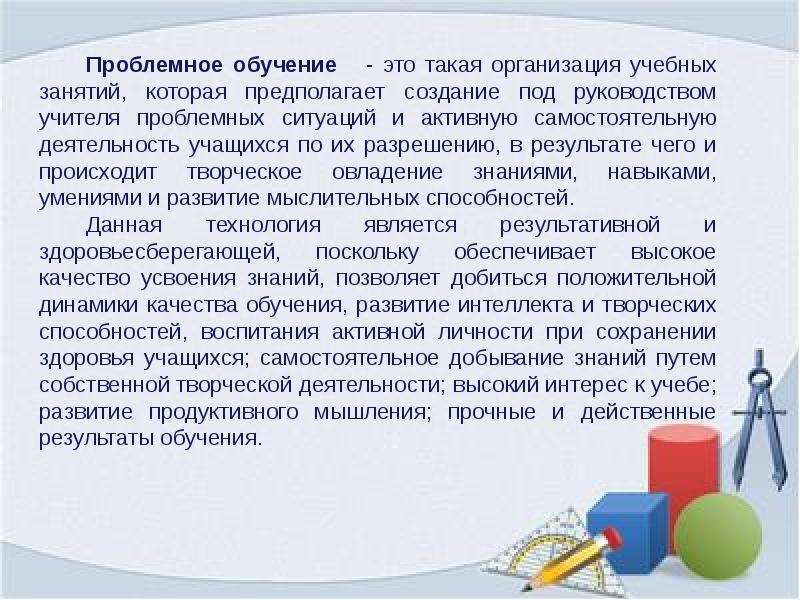 (Слайд 4) – варианты создание проблемных ситуаций на уроке.(Слайд 5)Например, урок английского языка по теме «Великобритания» можно начать следующим образом:(Слайд 6) – создание проблемной ситуации при изучении темы Present Continuous. 2. Технология развития критического мышления.(Слайд 7)Цель развития критического мышления - формирование таких умений и навыков, как умение вырабатывать своё собственное мнение, осмысливать опыт, приходить к определённым умозаключениям, логично выстраивать цепь доказательств, выражать себя ясно и уверенно. Поставленная цель позволяет решить ряд образовательных, развивающих и воспитательных задач:критически мыслить;решать сложные проблемы на основе анализа информации;взвешивать альтернативные мнения;уметь выявлять причинно-следственные связи;уметь делать выводы и сравнения;уметь общаться с другими людьми.(Слайд 8) – принципы технологии развития КМ.Технология развития КМ имеет 3 стадии: стадия вызова, стадия новых знаний, стадия рефлексии.(Слайд 9)		«Шесть Шляп Мышления» (Six Thinking Hats) – вероятно, один из самых популярных методов мышления, разработанных Эдвардом де Боно. Этот метод позволяет структурировать и сделать намного более эффективной любую умственную работу. По мнению автора, любая проблема обязательно вызывает у человека всплеск эмоций, заставляет его собирать факты, искать варианты решений, а также анализировать положительные и отрицательные последствия каждого из этих решений. 		Методика «Шесть шляп» универсальна. Например, я часто использую ее на своих уроках, чтобы структурировать групповую работу и сэкономить время. В основе «Шести шляп» лежит идея параллельного мышления.  Белая шляпа: информация. Белая шляпа используется для того, чтобы направить внимание на информацию. В этом режиме мышления нас интересуют только факты. Мы задаемся вопросами о том, что мы уже знаем, какая еще информация нам необходима и как нам ее получить. Я предлагаю надеть белую шляпу — это значит, что я жду от них полной информации и факты.Черная шляпа: критика. Черная шляпа позволяет дать волю критическим оценкам. Тут нужно во всем видеть недостатки, подвергать сомнению слова и цифры, искать слабые места.		Желтая шляпа: логический позитив. Желтая шляпа требует от нас переключить свое внимание на поиск достоинств, преимуществ и позитивных сторон рассматриваемой идеи. Желтая шляпа — антагонист черной, она позволяет видеть выгоды и достоинства. Мысленно надев желтую шляпу, человек превращается в оптимиста.		Зеленая шляпа: творчество. Зеленая шляпа — это шляпа творческого поиска. Если мы проанализировали достоинства и недостатки, мы можем надеть эту шляпу и подумать, какие возможны новые подходы в сложившейся ситуации		Красная шляпа: чувства и интуиция. В режиме красной шляпы у учащихся появляется возможность высказать свои чувства и интуитивные догадки относительно рассматриваемого вопроса, периодически предоставляет учащимся возможность высказаться: «Наденьте-ка свою красную шляпу и скажите, что вы думаете о моем предложении».		Синяя шляпа: управление процессом. Синяя шляпа отличается от других шляп тем, что она предназначена не для работы с содержанием задачи, а для управления самим процессом работы. В частности, я ее используют в начале урока для определения того, что предстоит сделать, и в конце, чтобы обобщить достигнутое и поставить новые цели.		Преимущества такой методики очевидны:1. Обычно умственная работа представляется скучной и абстрактной. Шесть шляп позволяет сделать ее красочным и увлекательным способом управления своим мышлением.2. Цветные шляпы — это хорошо запоминающаяся метафора, которой легко научить и которую легко применять на уроках.3. Метод шести шляп можно использовать на любом уровне сложности, при изучении любой темы.3. Групповые технологии.(Слайд 10)Групповые технологии как коллективная деятельность предполагают:взаимное обогащение учащихся в группах;организацию совместных действий, ведущую к активизации учебно-познавательных процессов;распределение начальных действий и операций;коммуникацию, общение, без которых невозможны распределение, обмен и взаимопонимание и благодаря которым планируются адекватные учебной задаче условия деятельности и выбор соответствующих способов действия;обмен способами действия – задается необходимостью построения различных способов для получения совокупного продукта деятельности – решения проблемы;взаимопонимание – диктуется характером включения учащихся в совместную деятельность;рефлексию, через которую устанавливается отношение участника к собственному действию и обеспечивается адекватная коррекция этого действия.(Слайд 11)Для групповой работы часто использую карточки, таблицы, схемы. Например, с таблицей для дискуссий ребятам проще выражать свое мнение, они опираются на выражения в таблице. В дискуссии ребята учатся отстаивать свою позицию, уважать точку зрения других.Групповые технологии формируют эмоциональный интеллект.Во время групповой работы учитель выполняет разнообразные функции: контролирует ход работы в группах, отвечает на вопросы, регулирует споры, порядок работы и в случае крайней необходимости оказывает помощь отдельным учащимся или группе в целом.(Слайд 12)В своей работе я придерживаюсь правила - групповое обучение основывается на четырех основных принципах:- социальное взаимодействие;- позитивная взаимозависимость;- личная отчетность;- равная доля участия каждого.Принцип позитивной взаимозависимости заключается в том, что успешное выполнение работы всей группой зависит от результатов работы каждого из участников этой группы. В большей или меньшей степени такой ситуации можно достигнуть в случае, если:задание построено таким образом, что каждый из участников группы получает для работы лишь часть материала (структура типа “пила”);за каждым из участников группы заранее закреплена определенная роль;вся группа должна представить единый продукт своей деятельности;успех группы зависит от достижения определенной цели всеми участниками группы;участники группы ощущают себя частью единого целого - группы, для чего каждая группа перед началом работы может разработать эмблему или любой другой объединяющий опознавательный знак (девиз, флаг и т.д.);участники группы располагаются за одним столом.(Слайд 13) – метод «Мозговой штурм».(Слайд 14) – метод «Ажурная пила». (Jigsaw)4. Игровые технологии.(Слайд 15) – игровые технологии на уроках английского языка.(Слайд 16) – виды игровых технологий.Постоянное применение игр на уроках показало повышение качества обученности учащихся и их мотивации, отмечаются личностные изменения. Обучающиеся стали более коммуникабельными, легче идут на разговор, более самостоятельными в принятии решений. Уровень активности учащихся повысился. Всё это свидетельствует о результативности применения игровых ситуаций на уроке.На своих уроках я использую дидактические игры с различными тематическими карточками. Можно подобрать антонимы к словам на карточках, которые достают дети, можно отработать грамматическое правило с данными словами, дать объяснения словам, сделать диалог или построить предложения с ними.(Слайд 17) – примеры лексических игр.(Слайд 18)Ролевая игра — это интерактивный метод обучения, который представляет собой моделирование различных ситуаций прямо на уроке. Такая методика преподавания английского используется для освоения нового материала и закрепления пройденного, для развития творческих способностей учащихся и их раскрепощения. Путём создания абсолютно обычных жизненных ситуаций, ученики погружаются в языковую среду.5. Технология проектного обучения. (Слайд 19)Метод проектов — это способ достижения дидактической цели через детальную разработку проблемы, которая должна завершиться вполне реальным, практическим результатом. Проект ценен тем, что в ходе его выполнения, школьники учатся самостоятельно приобретать знания, получать опыт познавательной и учебной деятельности. Проектная методика характеризуется высокой коммуникативностью и предполагает выражение участниками своих собственных мнений, чувств, активную вовлеченность в реальную деятельность, принятие личной ответственности за продвижение в обучении. Проектная технология позволяет обучающимся перейти от усвоения готовых знаний к их осознанному приобретению.Новизна проектной технологии состоит в том, что обучающиеся сами могут выстраивать содержание общения начиная с первых занятий по проекту.Проекты бывают следующих видов:1. Практический. Данный вид проекта направлен на решение практических задач, поставленных перед обучающимися. Результатом деятельности может быть учебное пособие, словарь, путеводитель, инструкции.2. Исследовательский проект представляет собой исследование, доказательство или опровержение какой-либо гипотезы. Конечным продуктом такого проекта будет результат исследования, оформленный в виде мультимедийной презентации, стендового доклада, реферата.3. Информационный проект – это сбор информации о каком-либо объекте или явлении. Результат работы над таким проектом будут статистические данные, опрос общественного мнения, обобщение высказываний различных авторов по какому-либо вопросу представленные в виде статьи, журнала, презентации, публикации в Интернете.4. Творческий тип проекта используется для привлечения внимания к проблеме проекта. Данный проект характеризуется свободным, творческим подходом к трактовке проблемы, ходу работы и презентации результатов. Это может быть прозаическое или стихотворное произведение, инсценировка, веб-сайт, видеофильм, серия иллюстраций.5. Игровой или ролевой представляет собой опыта участия в решении проблемы проекта. Проектным продуктом, как правило, является мероприятие (игра, состязание, экскурсия.(Слайды 20, 21, 22) – примеры проектной деятельности учащихся.В качестве домашнего задания я очень часто задаю выполнение интересных проектов. В процессе работы над учебным проектом ученик постигает реальные жизненные проблемы, процессы, объекты. Реализация данной технологии способствует развитию самостоятельности, инициативности, способности к творчеству.6. Здоровьесберегающие технологии.(Слайд 23)  	Применение здоровьесберегающих технологий на уроках английского языка имеет первостепенное значение. Ведь английский язык – это серьёзный и сложный предмет. С первых уроков школьники учатся общаться на английском языке. При этом должны усвоить массу нового лингвистического материала (лексические единицы, грамматические формы, приобрести произносительные навыки). На уроках учащимся приходится много запоминать, говорить, писать, читать, слушать и анализировать информацию, поэтому, я стараюсь уделять особое внимание здоровьесберегающим технологиям.(Слайд 24) – виды ЗС технологий.(Слайды 25, 26) – упражнения, направленные на ЗС.7. Технология интегрированного обучения.(Слайд 27)Это междисциплинарная форма учебного процесса. Способствуют повышению мотивации учения, формированию познавательного интереса учащихся, целостной научной картины мира и рассмотрению явления с нескольких сторон. В большей степени, чем обычные уроки способствуют развитию речи, формированию умения учащихся сравнивать, обобщать, делать выводы. Такие уроки не только углубляют представление о предмете, расширяют кругозор, но и способствуют формированию разносторонне развитой, гармонически и интеллектуально развитой творческой личности.8.  Информационно-коммуникативные технологии.(Слайд 28)Использование информационных технологий в учебном процессе значительно повышает эффективность усвоения материала учащимися. Больших результатов можно достичь, применяя данные технологии в преподавании английского языка в младшей и средней школе. В старших классах использование информационных технологий позволяют раскрывать возможности учащихся в создании серьезных исследовательских, проектных работ с мультимедийными презентациями и т.д. (Слайд 29)На своих уроках я очень часто даю различные интерактивные задания, использую презентации на уроках. Данная технология позволяет ребятам визуализировать материал и проще усваивать его.ЗаключениеТак что же такое современный урок в рамках ФГОС?Ответов много, современный урок — это урок-познание, открытие, деятельность, проект, исследование, противоречие, развитие, рост, ступенька к знанию, самопознание, самореализация, мотивация, интерес, профессионализм, выбор, инициативность, уверенность, потребность в новых знаниях и открытиях.Что главное в современном уроке?Каждый учитель имеет на этот счет свое, совершенно твердое мнение. Для одних успех обеспечивается эффектным началом, буквально захватывающим учеников сразу с появлением учителя. Для других, наоборот, гораздо важнее подведение итогов, обсуждение достигнутого. Для третьих – объяснение, для четвертых – опрос и т.д. Времена, когда учителя заставляли придерживаться жестких и однозначных требований по организации урока миновали.  Время «готовых» уроков постепенно отходит.Новый стандарт, предъявив новые требования к результатам обучения, дал нам возможность по-новому взглянуть на урок, воплощать новые творческие идеи. Но это не значит, что традиционные приемы и методы работы нужно отвергнуть. Их можно применять в новом ключе, наряду с современными технологиями.(Слайд 30) – спасибо за внимание!АнализУчительУченикПредъявление противоречивых фактов– Some people call this country England, the others name it UK, some people say, “It is Great Britain».Слушают учителя, испытывают удивление.Побуждение к осознанию– What is strange?– Is it one country or three different countries?– One country has many names.Осознают противоречие.Побуждение к проблеме– What will we speak about today?– Great Britain.ТемаЗаписывает тему урока.Записывают тему урока.